На основании статьи 98 Лесного кодекса Российской Федерации,                в соответствии с федеральными законами от 06.10.2003 №131-ФЗ «Об общих принципах организации местного самоуправления в Российской Федерации», от 26.12.2008 №294-ФЗ «О защите прав юридических лиц и индивидуальных предпринимателей при осуществлении государственного контроля (надзора)       и муниципального контроля», законом Алтайского края от 10.09.2007 №87-ЗС «О регулировании отдельных лесных отношений на территории Алтайского края», руководствуясь Уставом городского округа – города Барнаула Алтайского края, городская ДумаРЕШИЛА:1. Утвердить Положение о муниципальном лесном контроле                     на территории городского округа  города Барнаула Алтайского края (приложение).2. Комитету информационной политики (Андреева Е.С.) обеспечить опубликование решения в газете «Вечерний Барнаул» и размещение 
на официальном Интернет-сайте города Барнаула.3. Контроль за исполнением решения возложить на комитет 
по экономической политике и собственности (Касплер В.В.).Российская Федерация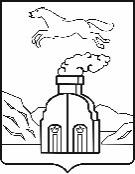 Барнаульская городская ДумаРЕШЕНИЕот	№	Об утверждении Положения
о муниципальном лесном контроле на территории городского округа  города Барнаула Алтайского краяПредседатель городской Думы                                  Г.А.БуевичГлава города                                             В.Г.Франк